Universidad Pedagógica Nacional “Francisco Morazán”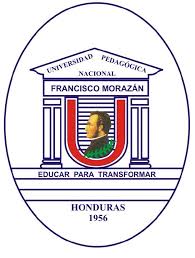 Vicerrectoría Académica Centro de IdiomasEnglish Level IV SyllabusII Academic Term, May 20-August 23 2019Teacher: 	Lic. Jocelyn J LaraEmail:		jlara@upnfm.edu.hn, larajocelyn2017@gmail.comSection: 	UClass Time: 	4:00-6:00 pm	. Building 5 Room  305.  Fridays on the Lang Center.	Text book: 	Viewpoint 1, Cambridge, Michael McCarthy, Jeanne McCarten, Helen SandifordAdditional Reading: _______________ for Book ReportPrerequisite: 	English Level 3	English is an international language that connects borders. It gives people from non-speaking 	countries the opportunity to communicate, do business and study. UPNFM has seen and 	understood the importance of speaking a foreign language and provides through the Language 	Center (CI-UPNFM) the opportunity to learn English as a Foreign Language.Course description:  The main purpose of the module is to develop communicative and linguistic competences that will provide UPN students and lecturers with the necessary tools to participate in different communicative events at a B2 level of the Common European Framework (Upper intermediate level TESOL standards).  A student who masters this level will be able to understand the main ideas of complex text on both concrete and abstract topics, including technical discussions in his/her field of specialization. Can interact with a degree of fluency and spontaneity that makes regular interaction with native speakers quite possible without strain for either party. Can produce clear, detailed text on a wide range of subjects and explain a viewpoint on a topical issue giving the advantages and disadvantages of various options.Required Hours:  English 4 (B2 CEF) requires 130 hours of Classroom classes and 30 hours of independent study (writing). Students who don’t complete a minimum of 125 class hours will be asked to repeat the course.Course Competences:  The module seeks to achieve the following competences:To be an autonomous learnerTo be able to analyze and synthesizeTo apply knowledge and create new knowledge upon reflecting on the practice done.To adapt to new situationsTo work with ethics, quality and appropriatenessTo manage new knowledge, information and technologies in the solving of problems as well as in facing different levels of difficultyTo do cooperative workTo plan, organize and solve problemsExit level:  At the end of the 160 required hours of instruction, you will: Understand the main points of clear standard input on familiar matters regularly encountered in work, school, leisure, etc.Be able to deal with most situations likely to arise while traveling in an area where the language is spoken.Produce text on topics that are familiar or of personal interest.Describe experiences and events, dreams, hopes and ambitions and briefly give reasons and explanations for opinions and plans.Understand the main ideas of complex text on both concrete and abstract topics, including technical discussions in their field of specialization.Interact with a degree of fluency and spontaneity that makes regular interaction with native speakers quite possible without strain for either party.Produce clear, detailed text on a wide range of subjects and explain a viewpoint on a topical issue giving the advantages and disadvantages of various options.Teaching Strategies:Classroom discussions.Writing, proofreading and presenting paragraphs on the GDrive platform or blog created for the class. Time frames for this are set by the teacher.Improptu speeches, aimed at developing fluency and proper speaking output.Reading classic literature and having oral discussions promoting critical thinking, vocabulary enrichment. Collaborative activities in class to strengthen team work and language skills. Use of textbook in class to strengthen grammar and enrichen vocabulary. TestClassroom Behavior/RulesAll students are expected to treat everyone in class with respect and always behave in a reasonable, responsible, and courteous manner. Students are expected to: Arrive promptly and stay in the classroom for the duration of the class meeting (unless ill or in an emergency); this holds true for all classroom activities.  No use of cell phone during class time.Class attendance and participation policy: In this course, any student who misses 5 classes during the partial will not be allowed to take his/her examination unless he/she brings a medical excuse or any other valid kind of proof). There is not any recovery test. However, if the students could not attend the test day for any reason, a make-up test can be applied if a valid excuse is given. Written assignments will be handed on time as will reading assignments to receive credit.Assesment:  The assessments will be done as follows:	Week 4:	     Test one 10% (Units 1-3)	Week 7:     Test two 10% (Units 4-7)	Week 10:   Test three 10% (Units 8-11)	Week 13:    Final Test 10% (Unit 12 and selected topics)	Wk 1-12:    Reading assignment, all throughout the period, 20% (includes a Book Report)	Wk1-12	      Paragraphs/Essays , all throughout the period, Units 1-12, 40% Tentative Course ScheduleNote: Teacher reserves the right to make changes in assignments or due dates; but you will always be advised in advance of any changes.DateSocio cultural -ContentObjectivesGrammarWeek 1Friday May 24Opening Meeting at CLAVE, Library, 3rd Floor (Week 1 of class is May 20-24)Opening Meeting at CLAVE, Library, 3rd Floor (Week 1 of class is May 20-24)Opening Meeting at CLAVE, Library, 3rd Floor (Week 1 of class is May 20-24)Week2May 27-31Diagnostics and ReviewGrammar overviewHow to write a paragraph, etcUnit 1, Social NetworksWeek3June 3-7Unit 1Social NetworksUnit 2The Media-Write a script for a debate-Contrast ideas and arguments-Write an opinion essay using topic sentences and listing ideas-Use the present tense, tend & will-Questions, frequency expressions, state verbs-use defining and non-defining relative clauses, (use that clauses)-verbs in subjects and object relative clauses(that,what)Week4June 10-14Unit 2\Unit 3StoriesAssessment 1 (U1-3)-Write a narrative article about a positive or negative experience-Brainstorm and plan-time expressions with the simple past and present perfect, past perfect-use past perfect continuousWeek5June 17-21Unit 3/Unit 4Working Lives-Writing a personal statement for an application form-Use nouns in formal writing-Use countable and uncountable nouns-Generalize and specify using definite and indefinite articles-Making accountable nouns countable-Definite and indefinite articlesWeek6June 24-28Unit 5 Challenges-Write and email inquiry about volunteering-Use it as subject and object-Use conditionals-Use wish and hopes-continuous forms for conditions-Use of even if and unless-Use wish with wouldWeek7July 1-5Language's WeekUnit 6Into the FutureAssessment 2 (U 4-7)-Write a one-paragraph article about how our everyday life will be different in the future-Use modal verbs with adverbs-Describe future events with be going to, will, may, might and the present-Use modal verbs for expectations, guesses, offers, necessity, requestsWeek8July 8-12Unit 7Getting Along-Write an opinion essay using “what” clauses-Use phrasal verbs-Use infinitives and -ing forms after adjectives, nouns, and pronouns-Objects with separable phrasal verbsWeek9July 15-19Unit 8Food ScienceUnit 9, Success and happiness-Write a report about trends-Use prepositions after verbs and nouns-Use the passive to focus on information when talking about the past, present, and future-Use complements of verbs that describe causes and effectsWeek off. July 22-26Week off. July 22-26Week off. July 22-26Week off. July 22-26DateSocio cultural -ContentObjectivesGrammarWeek10July 29-Aug 2Unit 9Success and happinessAssessment 3  (U 8-11)-Write a pro-cons paragraph -Use the determiners all, both, each, every, neither, none of, no-Use -ing forms as reduced relative clauses, to describe simultaneous events, and as subjects and objectsWeek 11Aug 5-9Unit 10Going PlacesUnit 11 Culture-Write a survey article for a student magazine-Use reported speech to report statements, and to report questions and instructionsWeek 12Aug 12-16Unit 11CultureUnit 12-Write a concluding paragraph in a controversial subject essay-Use relative clauses with when, where, and whose-Use verbs with direct and indirect objectsWeek 13Aug 19-23Unit 12AbilityFinal Assessment-Write an essay using brainstorming, explaining purpose and intention-Use adverbs before adjectives and adverbs-Use as..as and comparative and superlative adjectives and adverbs-well+ adjective collocations-patterns with comparatives